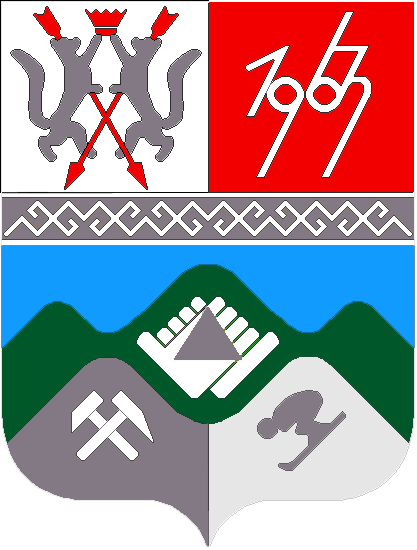 КЕМЕРОВСКАЯ ОБЛАСТЬТАШТАГОЛЬСКИЙ МУНИЦИПАЛЬНЫЙ РАЙОНАДМИНИСТРАЦИЯ  ТАШТАГОЛЬСКОГО МУНИЦИПАЛЬНОГО РАЙОНАП О С Т А Н О В Л Е Н И Еот   «28 »  сентября   .  №  800-п      Об утверждении муниципальной программы «Антитеррор» на 2019-2021 годыВ целях определения основных направлений деятельности в рамках реализации вопроса местного значения - участие в профилактике терроризма и экстремизма, а также минимизации и (или) ликвидации последствий проявлений терроризма и экстремизма в границах муниципального образования,  администрация Таштагольского муниципального района, постановляет:1.     Утвердить муниципальную программу «Антитеррор на 2019-2021 годы» согласно приложению к настоящему постановлению.2. Финансовому управлению администрации Таштагольского муниципального района (Л.А. Моисеева) финансировать муниципальную программу «Антитеррор» на 2019-2021 годы в рамках бюджета исполнителей. 3. Пресс-секретарю главы администрации Таштагольского муниципального района (М.Л. Кустова)   разместить настоящее постановление на официальном сайте администрации Таштагольского муниципального района в информационно-телекоммуникационной  сети «Интернет».4. Контроль за выполнением настоящего постановления возложить на и.о. заместителя Главы Таштагольского муниципального района А.В. Гришукова.         5. Признать утратившим силу с 01.01.2019 г. постановление Администрации Таштагольского муниципального района  от 27.09.2017г. № 748-п «Об утверждении муниципальной целевой программы «Антитеррор на 2018-2020 годы», кроме п.4.6. Настоящее постановление вступает в силу с момента подписания и распространяет свое действие на правоотношения, возникшие с 01.01.2019г. Глава Таштагольскогомуниципального района                                                                  В.Н. Макута                                                                             Приложение к постановлению Администрации Таштагольского муниципального  районаот   «28 »  сентября   .  №  800-п      Паспорт муниципальной программы«Антитеррор на 2019-2021 годы»1. Содержание проблемы и необходимость еерешения программными методамиОбеспечение безопасности населения и территорий от угроз терроризма и экстремизма, предупреждения и пресечения распространения террористической и экстремистской идеологии - одна из задач Концепции национальной безопасности как на федеральном, региональном, так и на муниципальном уровне. Именно поэтому одной из главных задач государственной политики в указанной сфере является создание в Таштагольском муниципальном районе современной системы работы по предупреждению и пресечению террористических угроз. На территории муниципального района получили развитие в основном предприятия рудодобывающего комплекса (шахты, разрез, обогатительная фабрика и т.д.), а так же бурно развивающая в последние годы туристическая отрасль. Все рудодобывающие и перерабатывающие предприятия являются объектами с опасным производством. В технологическом процессе предприятиями используется значительное количество взрывчатых веществ, а также их хранение и транспортировка. Исходя из рельефа местности, муниципальное образование имеет одну основную транспортную магистраль и железнодорожную ветвь. Как показывает опыт работы по обеспечению безопасности населения и территории муниципального образования от угроз терроризма и экстремизма, проведение учений и тренировок антитеррористической направленности квалификация должностных лиц и специалистов, а также эффективность действий населения соответствует определенным нормам, но требует более детального и комплексного обучения. В настоящее время целью государственной политики Таштагольского муниципального района в вопросах профилактики терроризма и экстремизма является достижение гарантированного уровня безопасности населения и территории от террористических угроз за счёт осуществления комплекса мер, направленных на предупреждение и предотвращение террористических актов и экстремистских проявлений. Программа должна стать основой для проведения всей работы по противодействию терроризму.2. Цели и задачи ПрограммыЦелями Программы являются следующие:- повышение уровня безопасности и защищенности населения и территории Таштагольского муниципального района от угроз терроризма иэкстремизма;- предупреждение и пресечение распространения террористической иэкстремистской идеологии;- минимизация риска воздействия опасных, токсических веществ на человека и среду его обитания.Для достижения поставленных целей необходимо решение следующих задач:- участие в реализации государственной политики в области борьбы с терроризмом на территории муниципального образования;- совершенствование системы профилактических мер, направленных на противодействие терроризму;- устранение предпосылок и условий возникновения террористических и экстремистских проявлений;- обеспечение антитеррористической устойчивости и безопасного функционирования объектов транспорта и экономики на территории муниципального района;- вовлечение граждан, организаций, средств массовой информации, общественных и религиозных объединений в процесс участия в противодействии террористическим и экстремистским проявлениям;- формирование у граждан активной позиции в противодействии терроризму и повышение их готовности к действиям при возникновении террористической угрозы.3. Система программных мероприятийПрограммные мероприятия направлены на реализацию поставленных программой целей и задач:- недопущение гибели людей;- снижение до минимума террористических угроз и их проявлений;- повышение эффективности мониторинга обстановки на территории и в окружении потенциально опасных объектов.4. Ресурсное обеспечение ПрограммыИсточником финансирования Программы являются бюджеты исполнителей Программы. Потребность в трудовых, материально-технических, финансовых ресурсах определяется администрацией Таштагольского муниципального района по предложению исполнителей Программы в соответствии с требованиями Программы.5. Оценка эффективности реализации ПрограммыУлучшение качества жизни населения муниципального образования путем снижения рисков возможных террористических угроз и экстремистских проявлений.Сведения о планируемых значениях целевых показателей(индикаторов) муниципальной программы6. Организация управления Программой и контрольза ходом ее реализацииОбщий контроль за реализацией Программы осуществляет  аппарат антитеррористической комиссии администрации Таштагольского муниципального района. Ход выполнения мероприятий Программы ежегодно будет рассматриваться на заседаниях антитеррористической комиссии Таштагольского муниципального района. Информация о ходе выполнения Программы представляется в установленном Таштагольском муниципальным районом порядке.7. Программные мероприятия8.Исплнители мероприятий программы и сроки исполнения.Наименование муниципальной    
программы         Муниципальная программа «Антитеррор на 2019-2021 годы» (далее - Программа)                          Директор муниципальной ПрограммыИ.о. заместителя Главы Таштагольского муниципального района А.В. Гришуков.Ответственный исполнитель (координатор) муниципальной программыНачальник отдела ГО и ЧС Администрации Таштагольского муниципального района.Исполнители муниципальной программыАдминистрация Таштагольского муниципального района, отдел по делам ГО и ЧС администрации Таштагольского  муниципального района, администрации городских и сельских поселений Таштагольского муниципального района, предприятия и организации города и районаЦели муниципальной Программы    Повышение уровня безопасности и защищенности населения, объектов экономики и транспорта, социальной сферы, территории Таштагольского района от угроз терроризма. Минимизация риска воздействия опасных и токсических веществ на человека и среду его обитания.Задачи муниципальной Программы  Участие в реализации государственной политики в области борьбы с терроризмом на территории муниципального образования;- совершенствование системы профилактических мер, направленных на противодействие терроризму;- устранение предпосылок и условий возникновения террористических и экстремистских проявлений;- обеспечение антитеррористической устойчивости и безопасного функционирования объектов на территории муниципального образования;- вовлечение граждан, организаций, средств массовой информации, общественных и религиозных объединений в процесс участия в противодействии террористическим и экстремистским проявлениям;- формирование у граждан активной позиции в противодействии терроризму и повышение их готовности к действиям при возникновении террористической угрозы.Срок реализации муниципальной
Программы         2019-2021 годыОбъемы и источники
финансирования муниципальной   
Программы         Для финансирования отдельных мероприятий программы, исполнители могут использовать собственные средства или иные источники внебюджетного финансированияОжидаемые конечные
результаты        
реализации муниципальной     
Программы         Улучшение качества жизни населения муниципального образования путем снижения рисков возможных террористических угроз и экстремистских проявлений.Наименование целевого показателя (индикатора)ЕдиницаизмеренияПлановое значение целевого показателя(индикатора)Плановое значение целевого показателя(индикатора)Плановое значение целевого показателя(индикатора)Наименование целевого показателя (индикатора)Очередной год 2019г.Первый год планового периода 2020г.Второй год планового периода 2021г12345Информационное обеспечение деятельности органов местного самоуправления, общественных и иных заинтересованных ведомств и организаций по профилактике терроризма, экстремизма через районную газету «Красная Шория», «Таштагольский курьер», радио «Радио Шория"периодичность1 раз в полугодие1 раз в полугодие1 раз в полугодиеПовышение уровня взаимодействия Администрации Таштагольского муниципального     района с правоохранительными структурами и МЧС при организации и проведении профилактических антитеррористических мероприятий на своих территориях. Организация и проведение заседаний антитеррористической комиссии в Таштагольском муниципальном районепериодичность1 раз в квартал1 раз в квартал1 раз в кварталОрганизация и проведение "круглых столов" и "уроков дружбы" в образовательных учреждениях Таштагольского муниципального районапериодичность1 раз в полугодие1 раз в полугодие1 раз в полугодиеОрганизация и проведение правового лектория по основам федерального законодательства о противодействии экстремистской деятельностипериодичность1 раз в полугодие1 раз в полугодие1 раз в полугодиеНаименование подпрограммы, мероприятия; источники финансированияОбъем финансовых ресурсов, тыс. рублейОбъем финансовых ресурсов, тыс. рублейОбъем финансовых ресурсов, тыс. рублейОбъем финансовых ресурсов, тыс. рублейНаименование подпрограммы, мероприятия; источники финансированияВсегоОчередной 2019 год1-й год планового периода 2020г.2-й год планового периода2021г.12345Осуществление комплекса мер по обеспечению правопорядка и общественной безопасности в период проведения массовых праздничных мероприятий. Проведение обследования обеспечения пропускного режима, технической укрепленности, оснащенности сигнализацией и видеонаблюдением мест их проведения.Осуществление комплекса мер по обеспечению правопорядка и общественной безопасности в период проведения массовых праздничных мероприятий. Проведение обследования обеспечения пропускного режима, технической укрепленности, оснащенности сигнализацией и видеонаблюдением мест их проведения.Осуществление комплекса мер по обеспечению правопорядка и общественной безопасности в период проведения массовых праздничных мероприятий. Проведение обследования обеспечения пропускного режима, технической укрепленности, оснащенности сигнализацией и видеонаблюдением мест их проведения.Обеспечение постоянного мониторинга оперативной обстановки на территории и в окружении потенциально опасных объектов с целью своевременного вскрытия возможных террористических угроз и принятия профилактических мер реагирования.Организация выполнения, в части касающейся, решений АТК Таштагольского муниципального районаКорректировка паспортов безопасности (антитеррористической защищенности) категоричных объектов, объектов с массовым пребыванием людей.Продолжение работы по установке систем видеонаблюдения в местах массового пребывания людей и категоричных объектовОрганизация взаимодействия с населением, общественными организациями, трудовыми коллективами, частными охранными предприятиями по их участию на добровольной основе в предупреждении преступлений террористического характераОсуществление мер по усилению безопасности жилых микрорайонов и мест массового пребывания людей, в том числе укрепление подвалов, чердаков, подъездов, размещение в людных местах средства экстренной связи с милицией и противопожарной службой. Проведение обследования жилищного фонда на предмет антитеррористической защищенности.Проведение проверок неиспользуемых или использующихся не по назначению строений и помещений на территории лечебных, оздоровительных учреждений, баз отдыха, интернатов, объекты долгостроя, иных строений и помещений с целью предотвращения и пресечения их использования для хранения огнестрельного оружия, боеприпасов, взрывчатых веществ, взрывных устройств и сильно действующих отравляющих веществУточнение перечня заброшенных зданий и помещений, расположенных на территории городских и сельских поселений. Своевременное информирование правоохранительных органов о фактах нахождения (проживания) на указанных объектах подозрительных лиц, предметов и вещей.Оснащение школ, средних учебных заведений муниципального образования телефонными аппаратами с функциями автоматического определения номера и записи голоса звонивших абонентов.Продолжение работы по обеспечению размещения в транспортных средствах, осуществляющих регулярные перевозки пассажиров, информации о необходимости проявления бдительности и осторожности при обнаружении бесхозных вещей и предметовСовершенствование системы инженерной защиты для исключения несанкционированной парковки транспортных средств вблизи учебных и дошкольных заведений, учреждений здравоохранения, а также мест проведения массовых мероприятийВыявление граждан, сдающих помещения в аренду (в пользование) лицам без регистрацииОрганизация профессиональной учебы глав городских и сельских поселений, руководителей организаций, учебных заведений, членов антитеррористической комиссииОрганизация и проведение мероприятий по привлечению молодежи, в том числе неорганизованной и представителей неформальных молодежных группировок, к реализации общественно значимых социальных проектов и программ.Проведение заседаний антитеррористической комиссии Таштагольского муниципального районаРеализация соответствующих мероприятий местной программы «Снижение рисков и смягчение последствий чрезвычайных ситуаций природного и техногенного характера в Таштагольском муниципальном районе 2019-2021 г.»Изготовление и размещение средств наружной рекламы и наглядно-агитационной продукции (плакаты, листовки и т.д.) антитеррористической направленности.Размещение во всех учреждениях информационных щитов «Терроризм – угроза обществу»Местный бюджетИные не запрещенные законодательством источникиСредства юридических и физических лицМероприятияИсполнителиСрок исполнения123Осуществление комплекса мер по обеспечению правопорядка и общественной безопасности в период проведения массовых праздничных мероприятий. Проведение обследования обеспечения пропускного режима, технической укрепленности, оснащенности сигнализацией и видеонаблюдением мест их проведения.Отдел МВД РФ по Таштагольскому району.2019-2021 гг. (в ходе подготовки и проведения праздников)Обеспечение постоянного мониторинга оперативной обстановки на территории и в окружении потенциально опасных объектов с целью своевременного вскрытия возможных террористических угроз и принятия профилактических мер реагирования.Отделение УФСБ по городу Таштаголу,Отдел МВД РФ по Таштагольскому району.2019-2021 гг. (ежеквартально)Организация выполнения, в части касающейся, решений АТК Таштагольского муниципального районаАТК администрации ТаштагольскогомуниципальногорайонаСогласно решениямКорректировка паспортов безопасности (антитеррористической защищенности) категоричных объектов, объектов с массовым пребыванием людей.ГБУЗ КО «Таштагольская  районная больница», управление  образования, отдел молодежной политики, управление культуры, управление физ. Культуры и спорта, отдел туризма, отдел потребительского рынка и ценообразования администрации Таштагольского муниципального района.2019-2021 гг.Продолжение работы по установке систем видеонаблюдения в местах массового пребывания людей и категоричных объектовПо решению АТК объекты экономики, транспорта, социальной сферы2019-2021 гг.Организация взаимодействия с населением, общественными организациями, трудовыми коллективами, частными охранными предприятиями по их участию на добровольной основе в предупреждении преступлений террористического характераОтдел МВД РФ по Таштагольскому району, пресслужба Главы Таштагольского муниципального района.по отдельному плануОсуществление мер по усилению безопасности жилых микрорайонов и мест массового пребывания людей, в том числе укрепление подвалов, чердаков, подъездов, размещение в людных местах средства экстренной связи с милицией и противопожарной службой. Проведение обследования жилищного фонда на предмет антитеррористической защищенности.Отдел МВД РФ по Таштагольскому району, Отдел ЖКХ и благоустройства администрации Таштагольского муниципального районаООО «ГКБ», ООО «ТУК», ООО «Жилсервис».2019-2021  гг. (ежегодно)Проведение проверок неиспользуемых или использующихся не по назначению строений и помещений на территории лечебных, оздоровительных учреждений, баз отдыха, интернатов, объекты долгостроя, иных строений и помещений с целью предотвращения и пресечения их использования для хранения огнестрельного оружия, боеприпасов, взрывчатых веществ, взрывных устройств и сильно действующих отравляющих веществОтдел МВД РФ по Таштагольскому району, представители АТК администрации Таштагольского муниципального района2019-2021  гг. (ежегодно по отдельному плану)Уточнение перечня заброшенных зданий и помещений, расположенных на территории городских и сельских поселений. Своевременное информирование правоохранительных органов о фактах нахождения (проживания) на указанных объектах подозрительных лиц, предметов и вещей.Главы городских и сельских поселений2019-2021  гг. (ежегодно по плану АТК администрации Таштагольского муниципального района)Оснащение школ, средних учебных заведений муниципального образования телефонными аппаратами с функциями автоматического определения номера и записи голоса звонивших абонентов.Управление образования администрации Таштагольского муниципального района2019-2021  гг.Продолжение работы по обеспечению размещения в транспортных средствах, осуществляющих регулярные перевозки пассажиров, информации о необходимости проявления бдительности и осторожности при обнаружении бесхозных вещей и предметовОтдел промышленности, транспорта и связи администрации Таштагольского муниципального района2019-2021  гг.Совершенствование системы инженерной защиты для исключения несанкционированной парковки транспортных средств вблизи учебных и дошкольных заведений, учреждений здравоохранения, а также мест проведения массовых мероприятийГБУЗ КО «Таштагольская  районная больница», управление  образования, отдел молодежной политики, управление культуры, управление физ. Культуры и спорта, отдел туризма, отдел потребительского рынка и ценообразования администрации Таштагольского муниципального района.2019-2021  гг.Выявление граждан, сдающих помещения в аренду (в пользование) лицам без регистрацииОтдел МВД РФ по Таштагольскому району, Подразделение УФМС РФ по городу Таштаголу2019-2021  гг. (ежеквартально)Выявление фактов незаконного использования иностранной рабочей силыОтдел МВД РФ по Таштагольскому району, подразделение УФМС РФ по городу Таштаголу(ежегодно)Организация профессиональной учебы глав городских и сельских поселений, руководителей организаций, учебных заведений, членов антитеррористической комиссииОтдел ГО и ЧС администрации Таштагольского муниципального районаВ рамках плана обученияОрганизация и проведение мероприятий по привлечению молодежи, в том числе неорганизованной и представителей неформальных молодежных группировок, к реализации общественно значимых социальных проектов и программ.Управление культуры, отдел молодежной политики, управление образования Таштагольского муниципального района2019-2021 гг.Проведение заседаний антитеррористической комиссии Таштагольского муниципального районаАТК муниципального образованияЕжеквартальноРеализация соответствующих мероприятий местной программы «Снижение рисков и смягчение последствий чрезвычайных ситуаций природного и техногенного характера в Таштагольском муниципальном районе 2019-2021 гг»Отдел ГО и ЧС администрации Таштагольского муниципального районаСогласно ПрограммеИзготовление и размещение средств наружной рекламы и наглядно-агитационной продукции (плакаты, листовки и т.д.) антитеррористической направленности.ГБУЗ КО «Таштагольская  районная больница», отдел ГО и ЧС, управление  образования, отдел молодежной политики, управление культуры, управление физ. культуры и спорта, отдел туризма, отдел потребительского рынка и ценообразования администрации Таштагольского муниципального района.По мере необходимостиРазмещение во всех учреждениях информационных щитов «Терроризм – угроза обществу»Руководители категоричных объектов, учреждений с массовым пребыванием людей.  постоянно